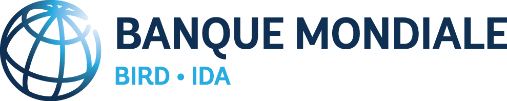 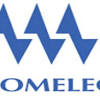 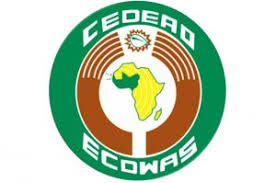 PROJET REGIONAL D’ACCES A L’ELECTRICITE ET DE TECHNOLOGIE DE STOCKAGE D’ÉNERGIE PAR BATTERIES (BEST - P167569)AVIS A MANIFESTATION D’INTERET
(SERVICES DE CONSULTANT – SELECTION DE CONSULTANT INDIVIDUEL)RECRUTEMENT D'UN/E SPECIALISTE EN EXPLOITATION ET ABUS SEXUELS/HARCELEMENT SEXUEL (EAS/HS) ET LA VIOLENCE CONTRE LES ENFANTS (VCE) POUR LE PROJET BEST AU SEIN DE L’UNITE DE MISE EN ŒUVRE DU PROJET (UMOP) DE LA MAURITANIE MR-SOMELEC-241997-CS-INDV Date :  10 - 23 novembre 2021
Lieu : Société Mauritanienne d’Electricité SOMELEC
Ville : Nouakchott 
Pays : MauritanieRéférence du Projet : No P167569Le Gouvernement de la Mauritanie a reçu par l’intermédiaire de la CEDEAO, un financement de la Banque Mondiale dans le cadre du Projet Régional d’Accès à l’Electricité et de Technologie de Stockage d’Energie par Batteries (BEST), et a l’intention d’utiliser une partie des fonds pour procéder au recrutement d’un Consultant en Exploitation et Abus Sexuels/Harcèlement sexuel (EAS/HS) et la Violence Contre les Enfants (VCE) pour le projet BEST au sein de L’Unité de Mise en Œuvre du Projet (UMOP) de la Mauritanie.L’Objectif de Développement du Projet (PDO) est d’accroître l’accès à l’électricité en réseau, d’améliorer la stabilité du réseau électrique et d’accroître l’intégration des énergies renouvelables dans le Système d’échanges d’énergie électrique ouest africain.L’envergure de la mission : Comme indiqué à travers ce lien https://www.dropbox.com/s/oyzok4uinpptieq/TDR_du_Sp%C3%A9cialiste_en_EAS_HS_BEST_Mauritanie_WB_Clean.docx?dl=0 relatif aux Termes de Référence (TDR), le  Consultant EAS/HS assurera, sous la responsabilité du Coordonnateur du Projet BEST pour SOMELEC et conformément aux accords de financement, l’exécution des aspects liés à la prévention, atténuation et réponse à ces risques dans le cadre de la mise en œuvre des activités du projet relevant des attributions de la SOMELEC.La durée de la mission du Consultant EAS/HS sera à temps partiel sur une année renouvelable suite à une évaluation satisfaisante des performances. Pour accomplir la présente mission, la personne à recruter doit avoir le profile suivant :Détenteur(trice) d’un Diplôme de niveau Bac+3 ou équivalent, en sciences sociales, Sciences de l’Education, en droit, en gestion des projets, et/ou toute autre discipline similaire ;Au moins cinq (05) ans d’expérience et/ou d’expertise professionnelle globale ;Au moins trois ans d’expérience dans la supervision des activités de prévention et de lutte contre les VBG, l'expérience en matière de prévention et de réponse à l'EAS/HS/VCE sera une valeur ajoutée ;Au moins trois ans d’expérience dans la conduite des campagnes de sensibilisation sur les droits des femmes, l’égalité de sexe, les VBG, et/ou la santé de la reproduction, serait un atout ;Une excellente connaissance des principes directeurs et éthiques qui gouvernent le travail avec les survivant(e)s de VBG et des bonnes pratiques dans la mise en œuvre des activités de prévention et de lutte contre les VBG/EAS/HS/VCE ;Une bonne expérience des méthodes de collecte et d’analyse des données sur les VBG ;Des capacités dans l’analyse situationnelle des problématiques liées aux VBG ;De bonnes connaissances des politiques de sauvegarde environnementale et sociale de la Banque mondiale ;Une bonne connaissance autant de la législation mauritanienne en vigueur en matière de VBG ; qu’une connaissance de la législation d’un ou plusieurs des pays ci-après sera un atout : Côte d’Ivoire, Mali, Niger et Sénégal.Une excellente maîtrise de l’anglais et/ou du français et une bonne capacité de rédaction des rapports ; etLa connaissance d’une langue additionnelle (anglais, français, maure et dialectes) serait un atout ; etUne bonne maîtrise des outils informatiques (traitement de textes, tableurs, Internet et Intranet, etc.).La SOMELEC invite à présent les Consultants éligibles à manifester leur intérêt à fournir les services. Les Consultants intéressés devront donner les informations démontrant qu’ils ont la qualification requise et une expérience pertinente pour réaliser les prestations.Un consultant sera recruté conformément aux dispositions pour la Sélection de Consultants contenues dans les Directives de la Banque Mondiale pour les emprunteurs (4ème Edition, Novembre 2020).De plus amples informations peuvent être obtenues à l’adresse ci-dessous pendant les heures de bureau, du lundi au jeudi, de 09h00 à 16h00 Heures localesSociété Mauritanienne d’Electricité (SOMELEC),E-mail: yabah_07@hotmail.com avec copie à lkouassi@ecowas.intLa Manifestation d’Intérêt est à remettre au plus tard le 23 novembre 2021 à 17h00, heures locales à l’adresses suivante : yabah_07@hotmail.com avec copie à lkouassi@ecowas.int et ecowas-reap@ecowas.int 